ZAŁĄCZNIK NR 1 DO DEKLARACJI ANKIETA DOTYCZĄCA DANYCH O BUDYNKU NIEZBĘDNYCH DO REALIZACJI PROJEKTU „WYKORZYSTANIE ODNAWIALNYCH ŹRÓDEŁ ENERGII POPRZEZ DOSTAWĘ I MONTAŻ INSTALACJI SOLARNYCH I FOTOWOLTAICZNYCH NA TERENIE GMINY ZAKRZÓWEK” W ZAKRESIE DOSTAWY I MONTAŻU INSTALACJI FOTOWOLTAICZNYCHPowyższa ankieta ma charakter sondażowy i nie stanowi gwarancji otrzymania dofinansowania. Załącznik:Rozliczenie z Zakładu Energetycznego za ostatni roczny okres rozliczeniowy.Oświadczam, że:1. Wyrażam zgodę na sprawdzenie przez osobę wyznaczoną przez Gminę Zakrzówek możliwości technicznych montażu instalacji fotowoltaicznej na budynku/posesji wskazanej przeze mnie w deklaracji; 2. Zapoznałem/am się z treścią Regulaminu naboru ankiet mieszkańców w ramach projektu „Wykorzystanie odnawialnych źródeł energii poprzez dostawę i montaż instalacji solarnych i fotowoltaicznych na terenie Gminy Zakrzów” realizowanego przez Gminę Zakrzówek w latach 2020-2022 i nie wnoszę zastrzeżeń do jego treści........................, dnia .................... 2019 r                                                  ..................................................(miejscowość i data)                                                                                                                                        (czytelny podpis)Imię i nazwiskoAdres zameldowaniaAdres montażu instalacji fotowoltaicznej (jeżeli inny niż wyżej)Telefon kontaktowyE-mailTytuł prawny do nieruchomości (własność, użytkowanie wieczyste)Powierzchnia użytkowa budynku mieszkalnego (m2)*BudynekW budowie/ istniejący*W budowie/ istniejący**Rodzaj budynkuMieszkalny/gospodarczy/mieszany*Mieszkalny/gospodarczy/mieszany*Nr ewidencyjny działki i obręb, na której zlokalizowany jest budynekNr ewid. działki………………..Obręb …………………….Nr ewid. działki………………..Obręb …………………….Czy uczestnik posiada dokumentację techniczną dachu (projekt, rzuty), jeżeli TAK to jaką?TAK/NIE, jaką?…………………………………………………..TAK/NIE, jaką?…………………………………………………..Rodzaj konstrukcji dachuJednospadowy/dwuspadowy/kopertowy/Wielospadowy/płaski*Jednospadowy/dwuspadowy/kopertowy/Wielospadowy/płaski*Rodzaj pokrycia dachuDachówka/blachodachówka/papa/inny* (podaj jaki) …………………………………………………………..Dachówka/blachodachówka/papa/inny* (podaj jaki) …………………………………………………………..Kąt pochylenia południowej połaci dachowej do poziomu Przybliżona powierzchnia połaci dachowej na której mają być montowane panele (najlepiej południowa, dopuszcza się południowo wschodnią lub południowo zachodnią):………….. m2………….. m2Sugerowany prze Wnioskodawcę sposób montażu paneli fotowoltaicznych:                              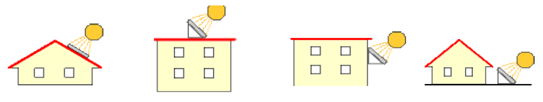                     □                                       □                                            □                                          □Sugerowany prze Wnioskodawcę sposób montażu paneli fotowoltaicznych:                                                  □                                       □                                            □                                          □Sugerowany prze Wnioskodawcę sposób montażu paneli fotowoltaicznych:                                                  □                                       □                                            □                                          □Zainstalowana moc przyłączeniowa (kW) (z umowy zawartej z Zakładem Energetycznym)Dane z faktury za energię elektryczną za dwa ostatnie okresy rozliczeniowe (półrocze) w PLNIlość zużywanej energii elektrycznej wyrażona w kWh (łącznie) wg rozliczenia z Zakładem EnergetycznymPierwsze półrocze…………………………….Drugie półrocze………………………Ilość osób zamieszkałych  w gospodarstwie domowym, na budynku którego montowana będzie instalacja fotowoltaicznaPierwsze półrocze…………………………….Drugie półrocze……………………….Oczekiwana moc zainstalowana (kW)- proszę zaznaczyć2 kW3 kWwięcej ile?………………………2 kW3 kWwięcej ile?………………………Czy w najbliższym czasie planowana jest wymiana pokrycia dachowegoTak (na jakie?)………………………..NieTak (na jakie?)………………………..NieCzy w planowanym pod instalację budynku prowadzona jest działalność gospodarcza?TakNieTakNie